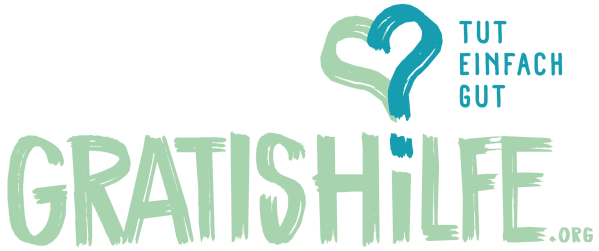 LIEBE NACHBARIN, LIEBER NACHBAR,gehören Sie zur Risikogruppe für das Coronavirus? Oder brauchen Sie aktuell aus anderen Gründen Unterstützung? Ich möchte Ihnen gerne helfen … Einkäufe (Lebensmittel, Hygieneartikel, Haustierbedarf)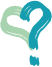  Besorgungen (Apotheke, Post, etc.) Müll herunterbringen Gassi gehen Informationen aus dem Internet für Sie ausdrucken  Rasen mähen Das Ganze ist kostenlos – von Nachbar zu Nachbar! Sie erreichen mich unter: Telefon E-Mail Herzliche Grüße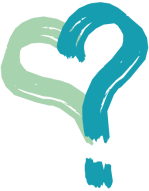 Vorname Name 